PEMERINTAH KABUPATEN SAMBAS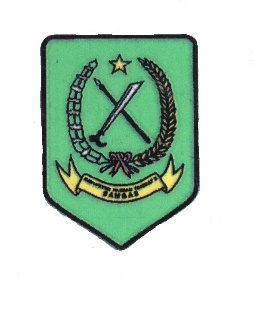 DINAS KEPENDUDUKAN DAN PENCATATAN SIPILJalan  Pembangunan Sambas, Telp/Fax (0562) 392661 Website : http://disdukcapil.sambaskab.go.id, email: dukcapilsambas@gmail.com Kabupaten Sambas  (Kalimantan Barat)          Kode Pos  79162   Sambas, 19 Juli 2018  KepadaNomor		: 027/09/Pokja-20/2018.                             Yth.  PT. SUMBER CAKUNGSifat		: Penting/Segera.				Lampiran	: -						      di-Perihal		: Undangan Pembuktian Kualifikasi.		            TEMPATSehubungan dengan proses tender Paket Pekerjaan Belanja Cetak :Cetak Blangko Kartu Keluarga (KK).Cetak Kutipan Akta Kelahiran.Cetak Buku Register Akta Kelahiran.Cetak Buku Register Akta Perkawinan. Cetak Buku Register Akta Kematian.Cetak Akta Kematian.Cetak Akta Perkawinan.Cetak Formulir SKPLN.Kami mengundang saudara untuk mengikuti acara pembuktian kualifikasi pada :

Hari/Tanggal 	   : Jum’at/ 20 Juli 2018.
Pukul         	   : 09.00  s.d  15.00 wib.
Tempat               : Kantor Dinas Kependudukan dan Pencatatan Sipil 
                             Kabupaten Sambas.
Alamat               : Jalan Pembangunan Sambas.
Surat Undangan ini dikirimkan melalui SPSE Kabupaten Sambas, oleh karena itu Kelompok Kerja-20 ULP Pemerintah Kabupaten Sambas tidak dapat menerima dalih karena ketidaktahuan dan/atau keterlambatan membaca undangan.
Catatan :
Peserta diminta untuk membawa dokumen asli atau foto copy yang telah dilegalisir oleh pihak yang berwenang untuk diperlihatkan dan menyerahkan salinannya kepada Kelompok Kerja-20 ULP Pemerintah Kabupaten Sambas.
Demikian kami sampaikan, atas perhatiannya diucapkan terima kasih.

Pokja-20 ULP Pemerintah Kabupaten Sambas
TTD
Ketua